VÁSÁRLÁS UTÁNI KEDVEZMÉNYEK CSAK A GRAVOTRADE KFT-NÉL!!VÁSÁRLÁS UTÁNI KEDVEZMÉNYEK CSAK A GRAVOTRADE KFT-NÉL!!VÁSÁRLÁS UTÁNI KEDVEZMÉNYEK CSAK A GRAVOTRADE KFT-NÉL!!Számla nettó végösszegSzámla nettó végösszegKedvezmény
 mértéke5 000 - 10 000 Ft5 000 - 10 000 Ft5%10 001 - 15 000 Ft10 001 - 15 000 Ft6%15 001 - 20 000 Ft15 001 - 20 000 Ft7%20 001 - 25 000 Ft20 001 - 25 000 Ft8%25 001 - 30 000 Ft25 001 - 30 000 Ft9%30 001 - 35 000 Ft30 001 - 35 000 Ft10%35 001 - 40 000 Ft35 001 - 40 000 Ft11%40 001 - 45 000 Ft40 001 - 45 000 Ft12%45 001 - 50 000 Ft45 001 - 50 000 Ft13%50 001 - 100 000 Ft50 001 - 100 000 Ft14%100 001 Ft feletti vásárlás esetén100 001 Ft feletti vásárlás esetén15%*  a kedvezmény kizárólag egész tábla megrendelése esetén érvényes*  a kedvezmény kizárólag egész tábla megrendelése esetén érvényes*  a kedvezmény kizárólag egész tábla megrendelése esetén érvényes(nem vonatkozik: marótűkre, darabolt anyagra, alkatrészre, gravírozó- és kiegészítő berendezésekre! )(nem vonatkozik: marótűkre, darabolt anyagra, alkatrészre, gravírozó- és kiegészítő berendezésekre! )(nem vonatkozik: marótűkre, darabolt anyagra, alkatrészre, gravírozó- és kiegészítő berendezésekre! )Vágás, darabolás esetén!Vágás, darabolás esetén!Vágás, darabolás esetén!- 1220 x 610 mm -es tábla esetén a tábla félbevágása és negyedelése továbbra is díjmentes!- 1220 x 610 mm -es tábla esetén a tábla félbevágása és negyedelése továbbra is díjmentes!- 1220 x 610 mm -es tábla esetén a tábla félbevágása és negyedelése továbbra is díjmentes!- amennyiben 610 x 610 táblát szeretne vásárolni, de egy megadott méretre (pl 600 x 200, 300 x 400 , 450 x 450 stb) felszeretné vágatni,ebben az esetben max. 2 vágás kérhető, melynek díja nettó 500 Ft/ tábla- amennyiben 610 x 610 táblát szeretne vásárolni, de egy megadott méretre (pl 600 x 200, 300 x 400 , 450 x 450 stb) felszeretné vágatni,ebben az esetben max. 2 vágás kérhető, melynek díja nettó 500 Ft/ tábla- amennyiben 610 x 610 táblát szeretne vásárolni, de egy megadott méretre (pl 600 x 200, 300 x 400 , 450 x 450 stb) felszeretné vágatni,ebben az esetben max. 2 vágás kérhető, melynek díja nettó 500 Ft/ táblaAmennyiben egyedi méretet (140 x 40mm, 25 x 30 mm  stb) szeretne vágatni úgy a négyzetcentis árak érvényesekAmennyiben egyedi méretet (140 x 40mm, 25 x 30 mm  stb) szeretne vágatni úgy a négyzetcentis árak érvényesekAmennyiben egyedi méretet (140 x 40mm, 25 x 30 mm  stb) szeretne vágatni úgy a négyzetcentis árak érvényesekGRAVOGRAPH géptulajdonosoknak + 2,5 %GRAVOGRAPH géptulajdonosoknak + 2,5 %GRAVOGRAPH géptulajdonosoknak + 2,5 %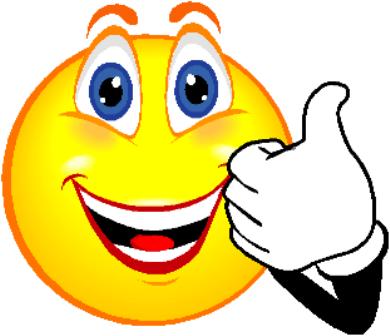 NÁLUNK NINCS RENDELÉSI MENNYISÉG!!!NÁLUNK NINCS RENDELÉSI MENNYISÉG!!!NÁLUNK NINCS RENDELÉSI MENNYISÉG!!!Szállítás GLS futárszolgálattal 24 órán belül!Szállítás GLS futárszolgálattal 24 órán belül!Szállítás GLS futárszolgálattal 24 órán belül!Közép - Európa legnagyobb gravíralapanyag 
és kiegészítő termékek raktárkészlete várja a hozzánk látogatókat!Közép - Európa legnagyobb gravíralapanyag 
és kiegészítő termékek raktárkészlete várja a hozzánk látogatókat!Közép - Európa legnagyobb gravíralapanyag 
és kiegészítő termékek raktárkészlete várja a hozzánk látogatókat!